 CHAPTER 11 – Meteors, Asteroids & Comets 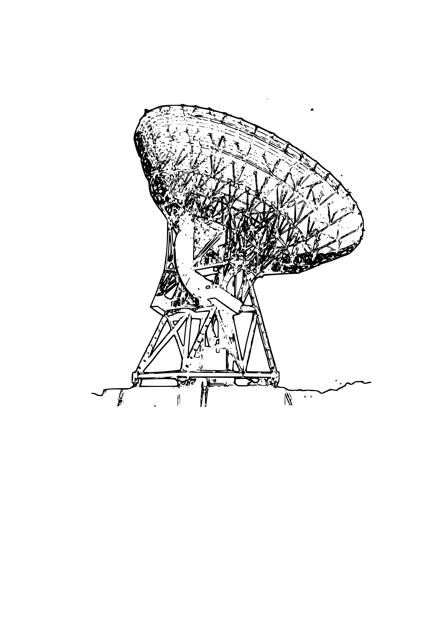 KUDO’s  (Know, Understand and Do!)  Section 11.1 - Meteors, Meteoroids & MeteoritesKnow:   Meteors, Meteoroids, Meteorites, Chondrules, Chondrites, Carbonaceous Chondrites, AchondritesUnderstand: The difference between Meteors, Meteoroids & Meteorites.Different types of MeteoritesBe able to DO:Classify type of meteorites based upon compositionAssignments:  1. Read pages 288-2902. Guided Notes & PPT3. Vocabulary from Know5. Whiteboard questions: QFR: 1-4, Section 11.2 AsteroidsKnow:  Asteroids, Asteroids Belt, Kirkwood Gap, Near-Earth Objects, Understand: The processes in the formation of asteroidsThe Kirkwood Gap and the relation to asteroidsSize, Shape & Composition of Asteroids Be able to DO: Interpret Kirkwood Diagrams  Assignments:   1. Read pages 291-2942. Guided Notes & PPT3. Vocabulary to know 4. Chapter 8 Blendspace Activity 5. Whiteboard questions: QFR: 5-9, TQ: 2,4  Section 11.3 CometsKnow:  Tail, Coma, Nucleus, Fluorescence, Kuiper Belt, Oort Cloud, Radiation Pressure, Solar Wind, Short-Period Comets, Meter Showers, RadiantUnderstand: The structure, composition, and origin of cometsThe formation of comet’s tailShort period comets and the Kuiper Belt Be able to DO: Discuss the fate of cometsAssignments:   1. Read pages 295-3022. Guided Notes & PPT3. Vocabulary to know 4. Whiteboard questions: QFR: 10-14 TQ: 5 Problems: EC 5 & 6Section 11.4 Giant ImpactsKnow:  Understand: Mass Extinction and relations to MeteorsBe able to DO: Discuss the Mass extinction and comet impactsCalculate energy of an impactAssignments:   1. Read pages 303-3072. Guided Notes & PPT3. Vocabulary to know 4. Whiteboard questions: QFR: 15-17 TQ: 6 Problems: 7 & 8